Verwendungsnachweiszum Zuwendungsbescheid derLandeszentrale für politische Bildung / Landeskoordinierungsstelle für Demokratie und ToleranzZuwendung zur Unterstützung von Maßnahmen im Bereich der Ukraine-FlüchtlingshilfeAnlagen:Sachbericht mit Beschreibung der Durchführung der Maßnahme, Darstellung und Erläuterung der Verwendung der Zuwendungsmittel sowie zur ZielerreichungZahlenmäßiger NachweisBeleglisteBelege und zahlungsbegründende Unterlagen (Honorarverträge, Angebote etc.)ggf. TeilnahmelisteGemäß den Allgemeinen Nebenbestimmungen (ANBest-P) zum Zuwendungsbescheid vom ___________________________ 2022wird bestätigt, dass die Ausgaben notwendig waren, wirtschaftlich und sparsam verfahren worden ist und die Angaben mit den Büchern und Belegen übereinstimmen.TeilnahmelisteUnterschrift des ZuwendungsempfängersZahlenmäßiger Nachweis zum VerwendungsnachweisAz.: 	…………………..…………………………………………………………………….In dem "Zahlenmäßigen Nachweis" sind jeweils nur die Endsummen der Einnahmen- und Ausgabenpositionen entsprechend der Gliederung des genehmigten Finanzierungsplanes zu übertragen. Belegliste zum VerwendungsnachweisAz.: 	……..…………………………………………………………………….Einnahmen und Ausgaben sind in zeitlicher Folge in voller Höhe und voneinander getrennt nach Einnahmen, Personalausgaben, Sachausgaben und sonstigen Ausgaben aufzugliedern. Soweit die Möglichkeit zum Vorsteuerabzug nach §15 Umsatzsteuergesetz besteht, sind nur die Entgelte (Preise ohne Umsatzsteuer) nachzuweisen.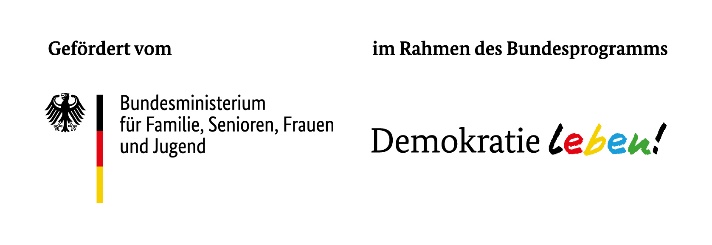 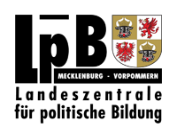 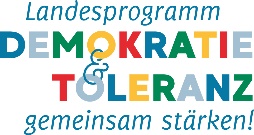 Zuwendungsbescheid vom:Az:Empfänger der Zuwendung:Betrag der Zuwendung:Zweck der Zuwendung:Abschluss amEURSumme der EinnahmenEURSumme der AusgabenEURBestand / MehrausgabenEUR…………………………….…………………………….………………………………………………………………Stempel Ort, DatumOrt, DatumRechtsverbindliche Unterschrift des ZuwendungsempfängersRechtsverbindliche Unterschrift des ZuwendungsempfängersVeranstaltungDatum:Name, VornameWohnhaft inUnterschriftEinnahmen und Ausgabenart gemäß bewilligten FinanzplanErläuterungen zu Abweichungen zum bewilligten FinanzierungsplanAusgabeEUROEinnahmeEUROSUMME:Lfd. Nr.Nr. der BelegeRechnungs-datumZahlungs-datumRechnungsausteller*in, Einzahler*in oder Empfänger*inZahlungsgrundArt der Ausgabe/Einnahme gemäß bewilligten FinanzplanEinnahme EURAusgabe EURÜbertrag/Summe: